Addendum 1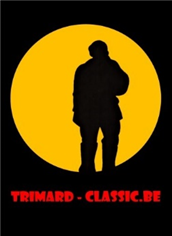 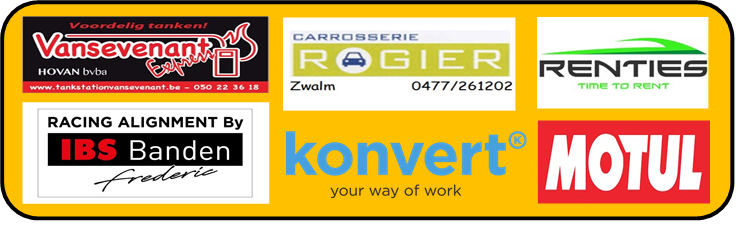 Gezien het vroege start uur op zaterdag heeft de organisatie beslist om de inschrijving reeds open te stellen op vrijdagavond. Dit van 19:30 tot 21:00. Deelnemers kunnen op vrijdag reeds hun volledige administratieve controle doorlopen, alsook de deurnummers in ontvangst nemen samen met alle documenten voor het ganse weekend.Er zal op vrijdagavond ook een mogelijkheid zijn om al uw vragen te stellen of extra uitleg te bekomen over de gebruikte navigatiesystemen / controlekaart. Meerdere medewerkers zullen ter plaatse voor u klaar staan om u zo goed als mogelijk voor te bereiden op de wedstrijd. Deelnemers die op vrijdagavond reeds administratieve controle gedaan hebben, hoeven op zaterdag enkel nog technische controle te passeren en kunnen op deze manier rustig aan de start verschijnen. De inschrijving gaat door in Madonna, zaal ’t Buskantje. Klerkenstraat 134, 8920 Langemark-Poelkapelle. 